ANYONE FOR TENNIS?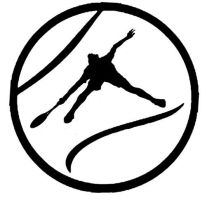 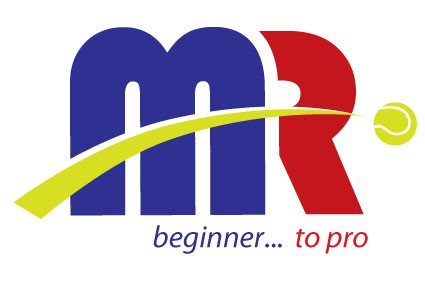 Matt Reid will be offering a FREE TENNIS TASTER SESSION Wednesday 5th February during Lunchtime. If your child would like to continue with tennis, please e-mail admin@mattreidprocoaching.co.uk or download a sign-up form from the school website